ЧИТАЊЕ И ПИСАЊЕ БОЈЕВА ДО МИЛИОН                            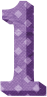 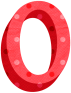 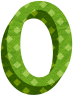 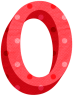 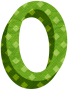 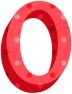 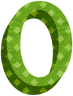 Напиши цифрама бројеве:Седам хиљада __________________Десет хиљада    __________________Тридесет  хиљада  ________________Милион   ________________2.Напиши бројеве речима:1 000     ____________________________________________________2 000     ____________________________________________________5 000     ____________________________________________________10 000     ____________________________________________________1000 000     __________________________________________________ 3. Настави низ бројева : 1 000, 2 000, 3 000, _______ , _______ , _______ , _______ , _______  , _______  и _______ .  10 000, 20 000, 30 000, ___________ , ___________ , ____________ , ____________  , ___________  , ____________ и ____________  .4.  Поређај по величини, од најмањег до највећег броја:                  5 000, 6 000, 8 000, 10 000, 1 000, 4 000________________________________________________________________________4. Упореди следеће бројеве:                                                                       СВАКОЈ  ТАЧКИ ЈЕДНУ                                                                                                                                               ХИЉАДУ ДОПИШИ !                1 000            2 000                  9 000              3 000                 5 000            6 000                  10 000            30 000              18 000            19 000               100 000            100 000